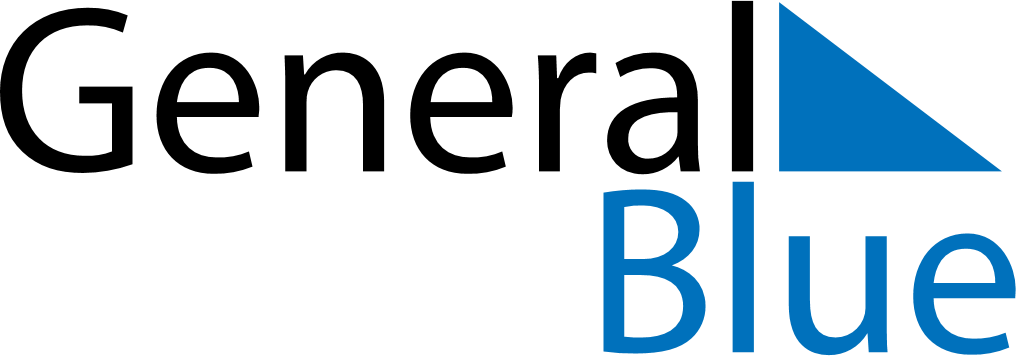 December 2024December 2024December 2024December 2024December 2024December 2024Leua, Moxico, AngolaLeua, Moxico, AngolaLeua, Moxico, AngolaLeua, Moxico, AngolaLeua, Moxico, AngolaLeua, Moxico, AngolaSunday Monday Tuesday Wednesday Thursday Friday Saturday 1 2 3 4 5 6 7 Sunrise: 5:04 AM Sunset: 5:49 PM Daylight: 12 hours and 45 minutes. Sunrise: 5:04 AM Sunset: 5:50 PM Daylight: 12 hours and 45 minutes. Sunrise: 5:05 AM Sunset: 5:50 PM Daylight: 12 hours and 45 minutes. Sunrise: 5:05 AM Sunset: 5:51 PM Daylight: 12 hours and 46 minutes. Sunrise: 5:05 AM Sunset: 5:52 PM Daylight: 12 hours and 46 minutes. Sunrise: 5:05 AM Sunset: 5:52 PM Daylight: 12 hours and 46 minutes. Sunrise: 5:06 AM Sunset: 5:53 PM Daylight: 12 hours and 46 minutes. 8 9 10 11 12 13 14 Sunrise: 5:06 AM Sunset: 5:53 PM Daylight: 12 hours and 47 minutes. Sunrise: 5:06 AM Sunset: 5:54 PM Daylight: 12 hours and 47 minutes. Sunrise: 5:07 AM Sunset: 5:54 PM Daylight: 12 hours and 47 minutes. Sunrise: 5:07 AM Sunset: 5:55 PM Daylight: 12 hours and 47 minutes. Sunrise: 5:08 AM Sunset: 5:55 PM Daylight: 12 hours and 47 minutes. Sunrise: 5:08 AM Sunset: 5:56 PM Daylight: 12 hours and 47 minutes. Sunrise: 5:08 AM Sunset: 5:56 PM Daylight: 12 hours and 48 minutes. 15 16 17 18 19 20 21 Sunrise: 5:09 AM Sunset: 5:57 PM Daylight: 12 hours and 48 minutes. Sunrise: 5:09 AM Sunset: 5:57 PM Daylight: 12 hours and 48 minutes. Sunrise: 5:10 AM Sunset: 5:58 PM Daylight: 12 hours and 48 minutes. Sunrise: 5:10 AM Sunset: 5:59 PM Daylight: 12 hours and 48 minutes. Sunrise: 5:11 AM Sunset: 5:59 PM Daylight: 12 hours and 48 minutes. Sunrise: 5:11 AM Sunset: 6:00 PM Daylight: 12 hours and 48 minutes. Sunrise: 5:12 AM Sunset: 6:00 PM Daylight: 12 hours and 48 minutes. 22 23 24 25 26 27 28 Sunrise: 5:12 AM Sunset: 6:01 PM Daylight: 12 hours and 48 minutes. Sunrise: 5:13 AM Sunset: 6:01 PM Daylight: 12 hours and 48 minutes. Sunrise: 5:13 AM Sunset: 6:01 PM Daylight: 12 hours and 48 minutes. Sunrise: 5:14 AM Sunset: 6:02 PM Daylight: 12 hours and 48 minutes. Sunrise: 5:14 AM Sunset: 6:02 PM Daylight: 12 hours and 48 minutes. Sunrise: 5:15 AM Sunset: 6:03 PM Daylight: 12 hours and 48 minutes. Sunrise: 5:15 AM Sunset: 6:03 PM Daylight: 12 hours and 48 minutes. 29 30 31 Sunrise: 5:16 AM Sunset: 6:04 PM Daylight: 12 hours and 48 minutes. Sunrise: 5:16 AM Sunset: 6:04 PM Daylight: 12 hours and 47 minutes. Sunrise: 5:17 AM Sunset: 6:05 PM Daylight: 12 hours and 47 minutes. 